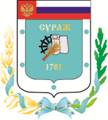 Контрольно-счетная палата Суражского муниципального района243 500, Брянская область, г. Сураж, ул. Ленина, 40  Тел. (48330) 2-11-45, E-mail:c.palata@yandex.ruЗаключениеКонтрольно-счетной палаты Суражского муниципального районана  проект решения Овчинского сельского Совета народных депутатов «О внесении изменений в Решение Овчинского сельского Совета народных депутатов № 34 от 27.12.2019 года «О бюджете «Овчинское сельское поселение» Суражского района Брянской области на 2020 год и плановый период 2021 и 2022 годов».    22 июня 2020 года                                                                        г. Сураж1.    Основание для проведения экспертизы: Федеральный закон от 07.02.2011 года  №6-ФЗ «Об общих принципах организации и деятельности контрольно-счетных органов субъектов Российской Федерации и муниципальных образований», ст. 5 Положения «О Контрольно-счетной палате Суражского муниципального района», утвержденного Решением Суражского районного Совета народных депутатов от 26.12.2014 года № 59, приказа № 13 от 22.06.2020 года.2.    Цель экспертизы: определение достоверности и обоснованности расходных обязательств бюджета «Овчинское сельское поселение»  Суражского района Брянской области и проекта решения Овчинского сельского Совета народных депутатов «О внесении изменений в Решение Овчинского сельского Совета народных депутатов № 34 от 27.12.2019 года «О бюджете «Овчинское сельское поселение» Суражского района Брянской области на 2020 год и плановый период 2021 и 2022 годов».3.    Предмет экспертизы: проект решения Овчинского сельского Совета народных депутатов «О внесении изменений в Решение Овчинского сельского Совета народных депутатов № 34 от 27.12.2019 года «О бюджете «Овчинское сельское поселение» Суражского района Брянской области на 2020 год и плановый период 2021 и 2022 годов», материалы и документы финансово-экономических обоснований указанного проекта в части, касающейся расходных обязательств «Овчинское сельское поселение» Суражского района Брянской области».Проект решения Овчинского сельского Совета народных депутатов «О внесении изменений в Решение Овчинского сельского Совета народных депутатов № 34 от 27.12.2019 года «О бюджете «Овчинское сельское поселение» Суражского района Брянской области на 2020 год и плановый период 2021 и 2022 годов» (далее – проект Решения), представлен на экспертизу в Контрольно-счетную палату Суражского муниципального района 22 июня 2020 года в составе с:- приложениями к проекту решения; - пояснительной запиской к проекту Решения; Представленным проектом Решения предлагается изменить основные характеристики бюджета, увеличив расходную часть бюджета за счет распределения свободного остатка средств на счете бюджета, к которым, в соответствии с п. 1 ст. 184.1 БК РФ, относятся:- общий объем доходов в сумме 3858,2 тыс. рублей;- общий объем расходов в сумме 3658,2 тыс. рублей;- профицит бюджета в сумме 200,0 тыс. рублей.Проектом Решения вносятся изменения в основные характеристики бюджета на 2020 год, в том числе:- доходы бюджета по сравнению с утвержденным бюджетом не изменятся и составят  3858,2 тыс. рублей; - расходы бюджета по сравнению с утвержденным бюджетом увеличиваются на сумму 1977,3 тыс. рублей, или на 46,6% и составит                        5635,5 тыс. рублей.- дефицит бюджета увеличивается на 1977,3 тыс. и составит 1777,3 тыс. рублей за счет остатков средств на счетах по учету средств бюджета.        Проектом Решения производится увеличение расходных обязательств расходной части бюджета на 2020 год. Расходы планового периода корректировке не подлежат.Перераспределение расходной части бюджета 2020 год:	- раздел 01 00 «Общегосударственные расходы» составит 1550,0 тыс. рублей (+1000,0 тыс. рублей), в том числе:- подраздел 01 04 «Функционирование Правительства Российской Федерации, высших исполнительных органов государственной власти субъектов Российской Федерации, местных администраций»  составит 1694,5 тыс. рублей (-50,0 тыс. рублей): Руководство и управление в сфере установленных функций органов местного самоуправления (Расходы на выплаты персоналу государственных (муниципальных) органов) -50,0 тыс. рублей;	- подраздел 01 13 «Другие общегосударственные вопросы» составит 1550,0 тыс. рублей (+1000,0 тыс. рублей), увеличение бюджетных ассигнований планируется произвести в связи с будущими дополнительными расходами благоустройству домов культуры;- раздел 05 00 «Жилищно-коммунальное хозяйство» составит 2016,4 тыс. рублей (+1024,3 тыс. рублей), в том числе	- подраздел 05 03 «Благоустройство» составит 2016,4 тыс. рублей                              (+1024,3 тыс. рублей), в том числе:	-Организация и обеспечение освещения улиц составят 654,5 тыс. рублей (+200,0 тыс. рублей) увеличение бюджетных ассигнований в связи с установкой новых уличных светильников и увеличением  расхода  электроэнергии;- Организация и содержание мест захоронения (кладбищ) составит 676,7 тыс. рублей (+400,0 тыс. рублей) по целевой статье 01 0 32 81710 «Мероприятия по благоустройству мест  захоронений» виду расходов 240 «Прочая закупка товаров, работ и услуг для обеспечения государственных (муниципальных) нужд» для заключения договоров гражданско-правового характера с физическими лицами, а также приобретением прочих оборотных материальных запасов; - Мероприятия по благоустройству составят 685,2 тыс. рублей (424,2 тыс. рублей) по целевой статье 01 0 32 81730 «Мероприятия по благоустройству» виду расходов 240 «Прочая закупка товаров, работ и услуг для обеспечения государственных (муниципальных) нужд» для заключения договоров гражданско-правового характера с физическими лицами, а также приобретением прочих оборотных материальных запасов. - раздел 10 00 «СОЦИАЛЬНАЯ ПОЛИТИКА» составит 80,0 тыс. рублей (+3,1 тыс. рублей),  в том числе:- подраздел 10 01 «Пенсионное обеспечение» составит 80,0 тыс. рублей (+3,1 тыс. рублей) в связи   с   увеличением   размера   пенсий   муниципальным  служащим имеется необходимость увеличения планируемых объемов расходов целевой статье 01 0 42 82450 «Выплаты  муниципальных пенсий» виду расходов 320 «социальные выплаты гражданам, кроме публичных нормативных  социальных выплат».В целом проектом Решения предусматривается изменение ассигнований на финансирование 1-й муниципальной программы на сумму 1977,3 тыс. рублей. Изменение ассигнований на реализацию муниципальных программтыс. руб.Непрограммная часть бюджета2020 год: непрограммная деятельность не изменится и составит 30,5 тыс. рублей.Источники финансирования дефицитаПервоначально бюджет утвержден с профицитом в объеме 200,0 тыс. рублей.Проект решения Овчинского сельского Совета народных депутатов «О внесении изменений в Решение Овчинского сельского Совета народных депутатов № 34 от 27.12.2019 года «О бюджете Овчинского сельского поселения Суражского муниципального района Брянской области» на 2020 год и плановый период 2021 и 2022 годов» предполагает изменения дефицита бюджета (+1977,3 тыс. рублей) и составит 1777,3 тыс. рублей.Дефицит утвержден в сумме 1777,3 тыс. рублей, где источниками финансирования дефицита бюджета является изменение остатков средств на счетах по учету средств бюджета.         	 	                            Выводы и предложенияВ результате проведения экспертизы установлено, Проект решения Овчинского сельского Совета народных депутатов «О внесении изменений в Решение Овчинского сельского Совета народных депутатов № 34 от 27.12.2019 года «О бюджете Овчинского сельского поселения Суражского муниципального района Брянской области» на 2020 год и плановый период 2021 и 2022 годов»  не противоречит  нормам Бюджетного кодекса РФ, муниципальным - правовым актам Овчинского сельского Совета народных депутатов. Контрольно - счетная палата Суражского муниципального  района,  рекомендует Проект решения Овчинского сельского Совета народных депутатов «О внесении изменений в Решение Овчинского сельского Совета народных депутатов № 34 от 27.12.2019 года «О бюджете Овчинского сельского поселения Суражского муниципального района Брянской области» на 2020 год и плановый период 2021 и 2022 годов»  к рассмотрению.  Председатель Контрольно-счетной палатыСуражского муниципального района                                       Н.В. ЖидковаНаименованиеМПБюджетные ассигнования на 2020 годБюджетные ассигнования на 2020 годОткло-нения (+,-)Откло-нения (%)НаименованиеМПУтвержденные решением о бюджете от 27.12.2019   №34С учетом изменений согласно представленного проектаОткло-нения (+,-)Откло-нения (%)«Реализация полномочий органов местного самоуправления Овчинского сельского поселения на 2020-2022 годы»013423,55400,8+1977,357,6